Summer work to get your head in the game! 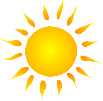 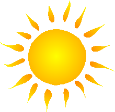 Compulsory – you must complete these pieces of work Extra tasks - completing these tasks will earn points for your college and tickets in the draw.You need to bring all of your completed work with you on Wednesday 4th September to show to your mentor.Remember – the more you do, the more points you will get for your college.TaskExtra informationAn A4 poster all about you. It needs to tell your mentor and mentor group lots of information about you – your interests, your personality, fun facts, activities that you doRead a book and write a book review about it. Your review needs to include as a minimum information about the author, the genre, the age group it is aimed at, the things you liked, the things you didn’t like, your overall opinion of the book – would you recommend it to someone else?Complete the maths paperWatch the videos, do the practice and then complete the exam questionsDraw either an egg or a cube on a flat surface, shaded to show that it is 3DMake sure that your object looks 3D – think about how you could show thatCreate a diary of all sporting activity you do over the holidayTry to include how often you do the activity for, how long you do it for. Aim for a bit of variety as well!Create an A4 poster about your favourite musician or bandInclude as much information as you can, including when they started, where they are from, their famous songs, why they are your favouriteComplete the activities about Egyptian GodsRead the information sheet and complete the activitiesYour task is to interview a parent, carer or grandparent and ask them to explain one (you can do more if you wish) of the following to you:
 1- Which person is the most important in history and why?2 - Which event is the most important in history and why?3 - Which invention or discovery is the most important and why?4 - What was your own favourite time period and why?History is all about people and their lives and is all around us. You all have access to valuable and important historical resources...……your family!Please write the responses down and be prepared to share them. They are always interesting. ​Also - if you are really keen on history then a great book to read is "Centuries of change" by Iain Mortimer. It will get you thinking about what really matters in history.Write a description of your holiday destination or a green space in you town or village and how it is used by the communityInclude pictures / postcards and lots of explanation about how the area is used. Remember, examples of a green space can be parks, woodland or footpathsCreate an A4 poster about your favourite artistInclude as much information as you can, including when they were alive, where they are from, their famous works, why they are your favouriteCreate a character profile for your favourite TV or movie characterInclude some background about the character, information about the key personality traits, what the actor does to portray these characteristics (e.g. how can you tell that Scar is evil in the Lion King), what makes them your favouriteComplete the coding problemsAnswer the questions on the sheet in the bookleta) Find out about the first Moon landings. Write a short report on how we reached the Moon in July 1969.b) Build a model of our solar system from materials of your choosing.c) Write a piece on how you imagine the future of space travel in the 21st Century and beyond. What do you think will be the aims of future missions? Your BVC experience days come 50 years after man first landed on the Moon.You have your choice of activities to complete from the box to the left. You only need to do one of them. 